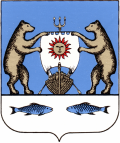 Российская ФедерацияНовгородская область Новгородский районСовет депутатов Савинского сельского поселения                                               РЕШЕНИЕот 27.02.2020  № 36д. СавиноРассмотрев предложения инициативной группы граждан по созданию территориального общественного самоуправления «Друзья», Новгородский район, пос. Волховец,  ул. Пионерская, д. № 2,9,10,11,12,13 об установлении границ территории, на которой предполагается осуществлять территориальное общественное самоуправление, в соответствии с Федеральным законом от 06.10.2003 № 131-ФЗ «Об общих принципах организации местного самоуправления в Российской Федерации», на основании Положения о территориальном общественном самоуправлении Савинском сельском поселении, принятого решением Совета депутатов Савинского сельского поселения от 19.12.2014 года № 32, Совет депутатов Савинского сельского поселения РЕШИЛ:        1. Установить границы территории, в пределах которой предполагается осуществлять территориального общественного самоуправления (далее – ТОС) «Друзья» Новгородский район, пос. Волховец, ул. Пионерская, д. № 2,9,10,11,12,13. (приложение 1).        2. Решение вступает в силу со дня его подписания.        3.Опубликовать решение в периодическом печатном издании «Савинский вестник» и разместить на официальном сайте Администрации Савинского сельского поселения в информационно-телекоммуникационной сети «Интернет» по адресу: www.savinoadm.ru.Глава сельского поселения                                                            А.В. Сысоев                      Утверждено          решением Совета депутатов     Савинского сельского поселения               от 27.02.2020 № 36ТЕРРИТОРИАЛЬНЫЕ ГРАНИЦЫдеятельности территориального общественного самоуправления«Друзья» Новгородский район, пос. Волховец, ул. Пионерская, д. № 2,9,10,11,12,13.       ТОС «Друзья», Новгородский район, пос. Волховец, ул. Пионерская, д. № 2,9,10,11,12,13 осуществляет свою деятельность в границах следующей территории: - придомовая территория домов № 2,9,10,11,12,13 по ул. Пионерская, п. Волховец, Новгородского района, три подъезда домов № 2,9,10.11, два подъезда домов № 12,13 по ул. Пионерская, п. Волховец Новгородского района, территория между домами № 11 и № 12 и домами № 12 И № 2 согласно схеме.схемаТЕРРИТОРИАЛЬНЫЕ ГРАНИЦЫдеятельности территориального общественного самоуправления«Друзья» Новгородский район, пос. Волховец, ул. Пионерская, д. № 2,9,10,11,12,13.       ТОС «Друзья», Новгородский район, пос. Волховец, ул. Пионерская, д. № 2,9,10,11,12,13 осуществляет свою деятельность в границах следующей территории: - придомовая территория домов № 2,9,10,11,12,13 по ул. Пионерская, п. Волховец, Новгородского района, три подъезда домов № 2,9,10.11, два подъезда домов № 12,13 по ул. Пионерская, п. Волховец Новгородского района, территория между домами № 11 и № 12 и домами № 12 и № 2 согласно схеме.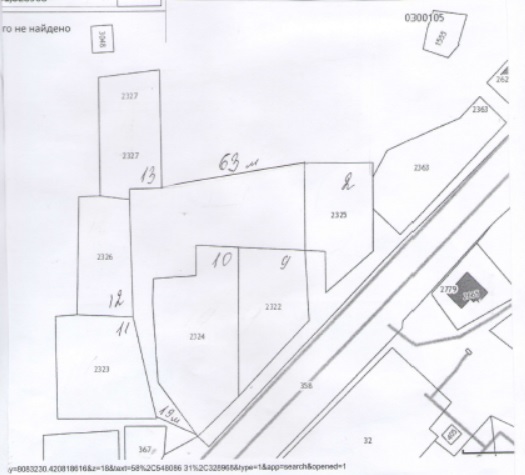 Об установлении границ территории территориального общественного самоуправления «Друзья»», Новгородский район, пос. Волховец, ул. Пионерская, д. № 2,9,10,11,12,13.